Kentucky Prescribed Fire Council	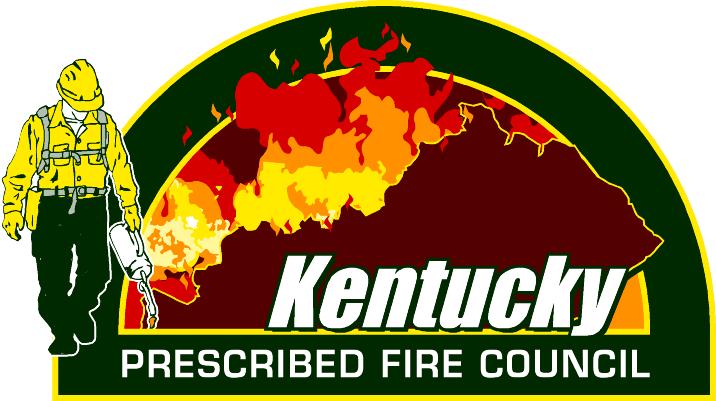 2022 Annual Meeting - VirtualMay 17th, 2022(All times EST)10:00-10:05	Welcome 10:05-10:30 	Fire Season updates 10:30-11:15  	Dr. Gregory Frey (USFS): Comparing regulations and incentives across states within the Appalachian region and discussing Rx fire trends.11:15-12:00 	Dr. Michael Saunders (Purdue University): Evaluating Economic Impacts of Prescribed Fire in the Central Hardwood Region.12:00-1:00    	Lunch 1:00-1:30 	Ryle Benke (USFS): Helicopter and Unmanned Aircraft Ignitions.1:45-2:30	Chris Minor (TNC) and Steve Simon – An Overview of Ecological Zone Modeling in the Central Appalachians of Kentucky2:30-3:00	KYPFC Committee Updates3:00-3:15	Board Elections and Close-out